Об отчетах и выборах в первичных организациях Профсоюза Краснотуранского районав 2017годуВ связи с истечением срока полномочий выборных органов первичных профсоюзных организаций, объединяющих менее 200 членов Профсоюза (п.6.1 ст.14 Устава Профсоюза и п.7.2 Общего положения о первичной организации Профсоюза работников народного образования и науки РФ) и в соответствии с постановлением Центрального комитета Профсоюза № 2 от 06.12.2005 «О делегировании полномочий выборным органам территориальных организаций Профсоюза по установлению промежуточных сроков отчетов и выборов в первичных организациях профсоюза», территориальный (районный) комитет ПОСТАНОВЛЯЕТ:1. В срок до 30 ноября 2017 года провести отчеты и выборы профсоюзных органов первичных профсоюзных организаций оразовательных учреждений.2. Председателям первичных организаций Профсоюза:   - в ходе отчетно-выборной кампании проанализировать работу выборных органов по организационному укреплению, расходованию профсоюзных средств, повышению социального статуса работников, обучению профактива, участию профсоюзной организации в работе по совершенствованию системы оплаты труда, осуществлению контроля за соблюдением работодателем трудового законодательства;- обеспечить качественную и своевременную подготовку открытых отчётов выборных органов, а также их широкую доступность для членов Профсоюза через интернет-ресурсы, публикации на бумажных и иных носителях, размещение на стендах и сайтах, рассылку;- до 1 декабря 2017 года направить в районный комитет Профсоюза отчет по форме 1-ОВ.3. Контроль за выполнением данного постановления возложить на председателя территориальной(районной) организации Профсоюза О.А.Беляеву.Председатель территориальной(районной) организации Профсоюза                                        О.А.Беляева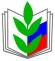 ПРОФСОЮЗ РАБОТНИКОВ НАРОДНОГО ОБРАЗОВАНИЯ И НАУКИ РОССИЙСКОЙ ФЕДЕРАЦИИ(ОБЩЕРОССИЙСКИЙ ПРОФСОЮЗ ОБРАЗОВАНИЯ)КРАСНОЯРСКАЯ ТЕРРИТОРИАЛЬНАЯ (КРАЕВАЯ) ОРГАНИЗАЦИЯКРАСНОТУРАНСКАЯ ТЕРРИТОРИАЛЬНАЯ (РАЙОННАЯ) ОРГАНИЗАЦИЯПРЕЗИДИУМ ТЕРРИТОРИАЛЬНОГО (РАЙОННОГО) КОМИТЕТА ПРОФСОЮЗАПОСТАНОВЛЕНИЕПРОФСОЮЗ РАБОТНИКОВ НАРОДНОГО ОБРАЗОВАНИЯ И НАУКИ РОССИЙСКОЙ ФЕДЕРАЦИИ(ОБЩЕРОССИЙСКИЙ ПРОФСОЮЗ ОБРАЗОВАНИЯ)КРАСНОЯРСКАЯ ТЕРРИТОРИАЛЬНАЯ (КРАЕВАЯ) ОРГАНИЗАЦИЯКРАСНОТУРАНСКАЯ ТЕРРИТОРИАЛЬНАЯ (РАЙОННАЯ) ОРГАНИЗАЦИЯПРЕЗИДИУМ ТЕРРИТОРИАЛЬНОГО (РАЙОННОГО) КОМИТЕТА ПРОФСОЮЗАПОСТАНОВЛЕНИЕПРОФСОЮЗ РАБОТНИКОВ НАРОДНОГО ОБРАЗОВАНИЯ И НАУКИ РОССИЙСКОЙ ФЕДЕРАЦИИ(ОБЩЕРОССИЙСКИЙ ПРОФСОЮЗ ОБРАЗОВАНИЯ)КРАСНОЯРСКАЯ ТЕРРИТОРИАЛЬНАЯ (КРАЕВАЯ) ОРГАНИЗАЦИЯКРАСНОТУРАНСКАЯ ТЕРРИТОРИАЛЬНАЯ (РАЙОННАЯ) ОРГАНИЗАЦИЯПРЕЗИДИУМ ТЕРРИТОРИАЛЬНОГО (РАЙОННОГО) КОМИТЕТА ПРОФСОЮЗАПОСТАНОВЛЕНИЕПРОФСОЮЗ РАБОТНИКОВ НАРОДНОГО ОБРАЗОВАНИЯ И НАУКИ РОССИЙСКОЙ ФЕДЕРАЦИИ(ОБЩЕРОССИЙСКИЙ ПРОФСОЮЗ ОБРАЗОВАНИЯ)КРАСНОЯРСКАЯ ТЕРРИТОРИАЛЬНАЯ (КРАЕВАЯ) ОРГАНИЗАЦИЯКРАСНОТУРАНСКАЯ ТЕРРИТОРИАЛЬНАЯ (РАЙОННАЯ) ОРГАНИЗАЦИЯПРЕЗИДИУМ ТЕРРИТОРИАЛЬНОГО (РАЙОННОГО) КОМИТЕТА ПРОФСОЮЗАПОСТАНОВЛЕНИЕПРОФСОЮЗ РАБОТНИКОВ НАРОДНОГО ОБРАЗОВАНИЯ И НАУКИ РОССИЙСКОЙ ФЕДЕРАЦИИ(ОБЩЕРОССИЙСКИЙ ПРОФСОЮЗ ОБРАЗОВАНИЯ)КРАСНОЯРСКАЯ ТЕРРИТОРИАЛЬНАЯ (КРАЕВАЯ) ОРГАНИЗАЦИЯКРАСНОТУРАНСКАЯ ТЕРРИТОРИАЛЬНАЯ (РАЙОННАЯ) ОРГАНИЗАЦИЯПРЕЗИДИУМ ТЕРРИТОРИАЛЬНОГО (РАЙОННОГО) КОМИТЕТА ПРОФСОЮЗАПОСТАНОВЛЕНИЕ
«13» февраля 2017г.
с. Краснотуранск
с. Краснотуранск
с. Краснотуранск
           № 1-1